Тематическая неделя: День ПобедыВозрастная группа 5-6 лет.Образовательная деятельностьМатериалы и оборудованиеПознавательное развитие: ФЭМП (математика)Художественно-эстетическое Ручной трудПознавательное развитие.Ознакомление с окружающим миромПовторение.«Назови и сосчитай»Цель: учить детей считать звуки, называя итоговое число.Сосчитай и назови сколько раз я хлопну, топну, ударю по столу, постучу ложкой.«Встань на место»Цель: упражнять детей в нахождении местоположения: впереди, сзади, слева, справа, перед, за.Графический диктант.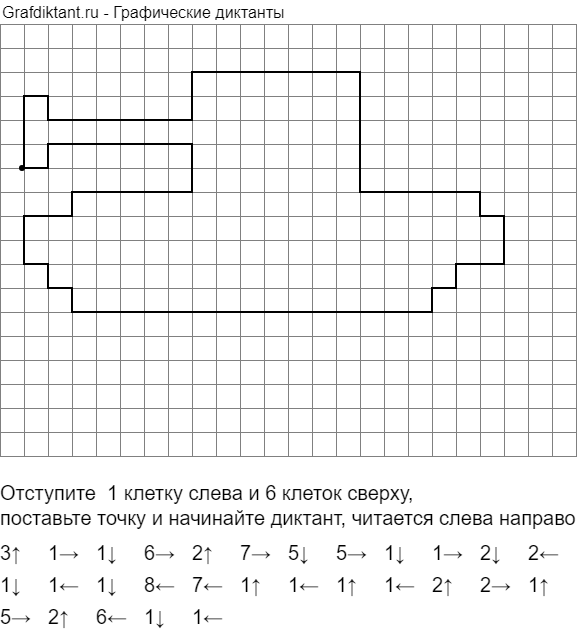 Лепка «День Победы»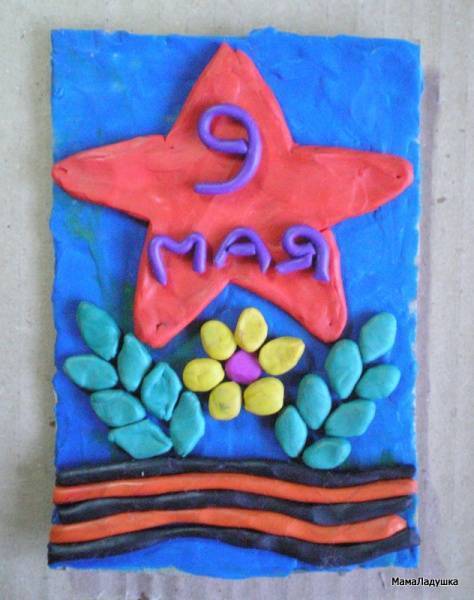 Беседа на тему: "День Победы 9 Мая"Ребята, послушайте стихотворение, и скажите о каком празднике идет речь в этом стихотворении?День Победы 9 Мая –
Праздник мира в стране и весны.
В этот день мы солдат вспоминаем,
Не вернувшихся в семьи с войны.
В этот праздник мы чествуем дедов,
Защитивших родную страну,
Подарившим народам Победу
И вернувшим нам мир и весну!
(Н. Томилина)Да - это праздник 9 Мая - День Победы. Это один праздник, который отличается от всех других. В этот день мы радуемся за то, что наша страна стала свободной и одержала победу над фашистской Германией. И в то же время мы грустим о тех людях, которые защищая нашу родину погибли.День Победы празднуют 9 мая. В этом году мы празднуем 75-тую годовщину Победы в Великой Отечественной войне.
В 1941 году началась война между нашей страной и фашистской Германией. Как вы думаете, зачем на нашу страну напали фашисты?Они хотели захватить нашу страну и сделать всех жителей своими рабами. Но смелый, отважный наш народ не дал этого сделать. Как вы думаете, кто защищал нашу страну от врагов?Нашу Родину защищали не только мужчины-солдаты, но и женщины. Женщины-воины с честью выполнили свой долг во всех родах войск. За время Войны они стали летчицами, танкистами, зенитчицами, пулеметчицами, разведчицами, снайперами, связистками, медсестрами. Хоть и не женское это дело воевать, но они храбро сражались с врагом. Очень много женщин стали героями нашей страны. Они были награждены орденами и медалями.
Пока велась война с врагом на поле боя, остальные люди: женщины, старики и дети трудились на заводах и полях. Они изготавливали оружие и все необходимые вещи, а также выращивали и заготавливали продукты питания. Все жители нашей страны старались помочь армии. Каждый делал все, что мог для Победы. Дети трудились наравне со взрослыми, старались помочь взрослым.
Долгих четыре года шла жестокая и беспощадная война. И 9 мая 1945 года наши войска одержали победу над войсками Германии. Благодаря тому, что жители нашей страны были дружными, отважными и любили свою страну, они одержали победу, и не дали врагу захватить нашу страну.Никто не забыт

"Никто не забыт и ничто не забыто" -Горящая надпись на глыбе гранита.Поблекшими листьями ветер играетИ снегом холодным венки засыпает.Но словно огонь, у подножья - гвоздика.Никто не забыт и ничто не забыто.(А. Шарамин)
Ребята, как называют людей которые защищали нашу страну во время войны и которые живы сейчас?Ветераны. Ребята, а я вижу у вас всех на груди пристегнутые значки, георгиевская ленточка. А, скажите, как вы думаете зачем люди это делают?В этот день все люди, которые помнят и скорбят о погибших во время воины людях, и в честь тех ветеранов которые живут среди нас, прикрепляют на свою одежду, сумки, автомобили и другие предметы, георгиевскую ленточку. И пусть эти маленькие ваши ленточки радуют наших ветеранов, мы помним об их подвиге, мы гордимся ими!